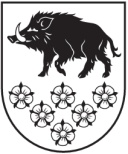 KANDAVAS NOVADA DOMEKANDAVAS NOVADA IEPIRKUMU KOMISIJADārza iela 6, Kandava, Kandavas novads, LV - 3120 Reģ. Nr.90000050886, Tālrunis 631 82028, fakss 631 82027, e-pasts: dome@kandava.lvKandavā2017.gada 03.marts	Nr.3-12-8/276				Ieinteresētajam piegādātājam Par atbildi uz jautājumu Iepirkumam ar ID Nr. KND 2017/2Kandavas novada dome ir saņēmusi Jūsu jautājumu par iepirkuma „Pārtikas produktu piegāde Zantes ģimenes krīzes centram” , ID Nr. KND 2017/2 (turpmāk - Iepirkums), dokumentācijā ietvertajām prasībām un sniedz šādu atbildi:Jautājums:Man ir jautājums par nolikuma punktu 7.4. Pretendenta gada vidējais finanšu apgrozījums pēdējos 3 (trīs) gados (t.i. 2013.; 2014. un 2015.) ir ne  mazāks kā 50 000 EUR. Ja Pretendents ir dibināts vēlāk, tad Pretendenta finanšu apgrozījumam jāatbilst augstāk minētajai prasībai attiecīgi īsākā laika periodā. Iesniedzamie dokumenti: 8.4. Pretendents iesniedz aizpildītu Pretendenta finanšu stāvoklis (5.pielikums), klāt pievienojot peļņas – zaudējumu aprēķins par katru norādīto finanšu gadu.  Vai nepietiek tikai ar grāmatveža izziņu par finanšu apgrozījumu, jo šie dati ir pieejami Lursoft datu bāzē?		Atbilde:	Norādām, ka Lursoft datu bāzē pieejamā informācija ir maksas pakalpojums, līdz ar to Pretendentiem jāiesniedz Nolikuma 8.4. punkta norādītos dokumentus - kas ir - aizpildītu Pretendenta finanšu stāvoklis (5.pielikums), klāt pievienojot peļņas – zaudējumu aprēķins par katru norādīto finanšu gadu. Iepirkuma komisijas priekšsēdētāja vietniece					Dace RudēvicaV.Stova63107375	DOKUMENTS PARAKSTĪTS AR DROŠU ELEKTRONISKO PARAKSTU UN SATUR LAIKA ZĪMOGU